แผนการพัฒนาพนักงานส่วนตำบลประจำปีงบประมาณ พ.ศ. 2561 -  2563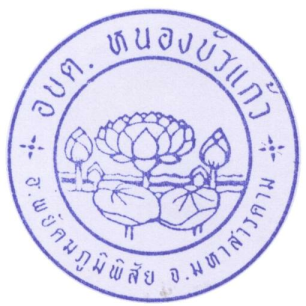 ขององค์การบริหารส่วนตำบลหนองบัวแก้วอำเภอพยัคฆภูมิพิสัย   จังหวัดมหาสารคามคำนำ		การจัดทำแผนการพัฒนาพนักงานส่วนตำบล ขององค์การบริหารส่วนตำบลหนองบัวแก้ว นั้น ได้คำนึงถึงภารกิจ อำนาจหน้าที่ตามกฎหมายที่เกี่ยวข้อง ทั้งนี้ เพื่อให้บุคลากรเกิดความรู้ความเข้าใจในการปฏิบัติราชการ บทบาทและหน้าที่ของตนเอง รวมทั้งบทบาทขององค์การบริหารส่วนตำบลหนองบัวแก้ว  โดยได้กำหนดหลักสูตรการพัฒนาสำหรับบุคลากรแต่ละตำแหน่ง ให้ได้รับการพัฒนาในหลาย ๆ มิติ ทั้งในด้านความรู้พื้นฐานในการปฏิบัติราชการ ด้านการพัฒนาเกี่ยวกับงานในหน้าที่รับผิดชอบ ด้านความรู้และทักษะเฉพาะของงานในแต่ละตำแหน่ง ด้านการบริหารและด้านคุณธรรมและจริยธรรม เพื่อพัฒนาศักยภาพของบุคลากรให้สอดคล้องกับบทบาทและภารกิจขององค์การบริหารส่วนตำบลหนองบัวแก้ว  ต่อไป               องค์การบริหารส่วนตำบลหนองบัวแก้ว                                                                              1  ตุลาคม 2560สารบัญ        หน้าบทที่  1  :  หลักการและเหตุผล									หลักการและเหตุผลของการจัดทำแผนการพัฒนาบุคลากร		1ข้อมูลด้านโครงสร้างการแบ่งส่วนราชการและอัตรากำลัง			2อัตรากำลังที่มีอยู่จริง							7บทที่  2  :  วัตถุประสงค์วัตถุประสงค์การพัฒนา						11บทที่  3  :  กรอบแนวคิดการจัดทำแผนยุทธศาสตร์การพัฒนาบุคลากรกรอบแนวคิดการจัดทำแผนยุทธศาสตร์การพัฒนาบุคลากร		12บทที่  4  :  ผลการวิเคราะห์ข้อมูลประกอบการจัดทำแผนยุทธศาสตร์-    ผลการวิเคราะห์ข้อมูลประกอบการจัดทำแผนยุทธศาสตร์ 		15บทที่  5  :  แผนยุทธศาสตร์การพัฒนาบุคลากร ประจำปีงบประมาณ 2561-2563		-   แผนยุทธศาสตร์การพัฒนาบุคลากร ประจำปีงบประมาณ 2561-2563	18บทที่ 6  :  หลักสูตรการพัฒนา		-   หลักสูตรการพัฒนา 							20-   แผนพัฒนาบุคลากรขององค์การบริหารส่วนตำบลหนองบัวแก้ว		22ประจำปีงบประมาณ 2561-2563 		บทที่ 7  :  งบประมาณในการดำเนินการพัฒนา		-   งบประมาณในการดำเนินการพัฒนา 					25บทที่ 8 :   การติดตามและประเมินผล		-   การติดตามและประเมินผล 						27ภาคผนวก	1. บทสรุปสำหรับผู้บริหารการสำรวจข้อมูลความต้องการฝึกอบรมของบุคลากร2. สำเนาคำสั่งแต่งตั้งคณะกรรมการแผนพัฒนาฯ3. สำเนารายงานการประชุมคณะกรรมการพัฒนาฯบทที่ 1บทนำ หลักการและเหตุผล 		ตามประกาศคณะกรรมการพนักงานส่วนตำบลจังหวัดมหาสารคาม  เรื่อง หลักเกณฑ์และเงื่อนไขเกี่ยวกับการบริหารงานบุคคลของเทศบาล/องค์การบริหารส่วนตำบล  ลงวันที่ 11 พฤศจิกายน 2545 กำหนดให้เทศบาล พัฒนาผู้ได้รับการบรรจุเข้ารับราชการเป็นพนักงานส่วนตำบล ก่อนมอบหมายหน้าที่ให้ปฏิบัติเพื่อให้รู้ระเบียบแบบแผนของทางราชการ หลักและวิธีปฏิบัติราชการ บทบาท และหน้าที่ของพนักงานส่วนตำบล ในระบอบประชาธิปไตยอันมีพระมหากษัตริย์ทรงเป็นประมุข และแนวทางปฏิบัติตนเพื่อเป็นพนักงานส่วนตำบล ที่ดี โดยองค์การบริหารส่วนตำบล ต้องดำเนินการพัฒนาให้ครบถ้วนตามหลักสูตรที่คณะกรรมการพนักงานส่วนตำบล (ก.อบต.จังหวัด) กำหนด เช่น การพัฒนาด้านความรู้พื้นฐานในการปฏิบัติราชการ ให้ใช้วิธีการฝึกอบรมในห้องฝึกอบรม การฝึกอบรมทางไกล หรือการพัฒนาตนเองก็ได้ หากองค์การบริหารส่วนตำบลมีความประสงค์ จะพัฒนาเพิ่มเติม ให้สอดคล้องกับความจำเป็นในการพัฒนาของแต่ละองค์การบริหารส่วนตำบล ก็ให้กระทำได้ ทั้งนี้ องค์การบริหารส่วนตำบลที่จะดำเนินการจะต้องใช้หลักสูตรที่คณะกรรมการพนักงานส่วนตำบล กำหนดเป็นหลักสูตรหลัก และเพิ่มเติมหลักสูตรตามความจำเป็นที่องค์การบริหารส่วนตำบล  พิจารณาเห็นว่ามีความเหมาะสม การพัฒนาพนักงานส่วนตำบล เกี่ยวกับการปฏิบัติงานในหน้าที่ ให้องค์การบริหารส่วนตำบลสามารถเลือกใช้วิธีการพัฒนาอื่น ๆ ได้ และอาจกระทำได้โดยสำนักงานคณะกรรมการกลางพนักงานส่วนตำบล (ก.อบต.) สำนักงานคณะกรรมการพนักงานส่วนตำบล (ก.อบต.) ร่วมกับองค์การบริหารส่วนตำบล ต้นสังกัด หรือองค์การบริหารส่วนำตบล ต้นสังกัดร่วมกับส่วนราชการอื่นหรือภาคเอกชนก็ได้ และตามประกาศคณะกรรมการพนักงานส่วนตำบล/พนักงานส่วนตำบลจังหวัดมหาสารคาม  เรื่อง หลักเกณฑ์และเงื่อนไขเกี่ยวกับการบริหารงานบุคคลขององค์การบริหารส่วนตำบล ลงวันที่ 11 พฤศจิกายน 2545 กำหนดให้องค์การบริหารส่วนตำบลจัดทำแผนการพัฒนาพนักงานส่วนตำบล เพื่อเพิ่มพูนความรู้ ทักษะ ทัศนคติที่ดี คุณธรรมและจริยธรรม อันจะทำให้ปฏิบัติหน้าที่ราชการ ในตำแหน่งนั้นได้อย่างมีประสิทธิภาพในการจัดทำแผนการพัฒนาต้องกำหนดตามกรอบของแผนแม่บทการพัฒนาพนักงานส่วนตำบลที่คณะกรรมการกลางพนักงานส่วนตำบล (ก.อบต.) กำหนด โดยให้กำหนดเป็นแผนการพัฒนาพนักงานส่วนตำบล มีระยะเวลา 3 ปี ตามกรอบของแผนอัตรากำลังขององค์การบริหารส่วนตำบล นั้น 		เพื่อให้สอดคล้องกับแนวทางดังกล่าวองค์การบริหารส่วนตำบลหนองบัวแก้ว อำเภอพยัคฆภูมิพิสัย  จังหวัดมหาสารคาม  จึงได้จัดทำแผนการพัฒนาพนักงานส่วนตำบล  ประจำปีงบประมาณ 2561-2563 ขึ้น เพื่อใช้เป็นแนวทางในการพัฒนาบุคลากรขององค์การบริหารส่วนตำบล เป็นเครื่องมือ ในการบริหารงานบุคคลของผู้บริหาร อีกทั้งยังเป็นการพัฒนาเพื่อเพิ่มพูนความรู้ ทักษะ ทัศนคติที่ดี คุณธรรม จริยธรรมของบุคลากรองค์การบริหารส่วนตำบลหนองบัวแก้ว  ในการปฏิบัติราชการและตอบสนองความต้องการของประชาชนได้อย่างมีประสิทธิภาพและประสิทธิผล-2-1. ข้อมูลด้านโครงสร้างการแบ่งส่วนราชการและอัตรากำลัง			แผนอัตรากำลัง ๓ ปี ประจำปีงบประมาณ 2561-2563 ไว้  ดังนี้-3- -4--5--                                                                                                   -6--7-2. อัตรากำลังตามแผนอัตรากำลัง ๓ ปี อัตรากำลังพนักงานส่วนท้องถิ่น ลูกจ้าง และพนักงานจ้างขององค์การบริหารส่วนตำบลหนองบัวแก้ว  ประจำปีงบประมาณ พ.ศ.  2561- 11 -บทที่ 2วัตถุประสงค์และเป้าหมายการพัฒนาวัตถุประสงค์ 		1. เพื่อพัฒนาบุคลากรให้มีสมรรถนะด้านความคิด มุ่งมั่นที่จะเป็นคนดี มีจิตสำนึกในการพัฒนาตนเองเพื่อให้รู้วิธีคิดอย่างมีระบบ รู้วิธีคิดที่ถูกต้อง มีทักษะในการใช้ความคิด (Conceptual Skills) เพื่อการบริหารและการปฏิบัติงานที่มีประสิทธิผล		2. เพื่อพัฒนาบุคลากรให้มีสมรรถนะด้านมนุษย์ มุ่งมั่นที่จะเข้าใจและตระหนักรู้ในคุณค่าของตนเองและคุณค่าของผู้อื่น มีทักษะในการปฏิสัมพันธ์กับผู้อื่น (Human Skills) เพื่อบริหารและปฏิบัติงานอย่างมีประสิทธิผล		3. เพื่อพัฒนาบุคลากรให้มีสมรรถนะด้านงาน มุ่งมั่นที่จะเป็นคนเก่ง มีทักษะในการบริหารและปฏิบัติงาน (Technical Skills) โดยเฉพาะสมรรถนะในการบริหารและปฏิบัติงานตามโครงการภายใต้แผนยุทธศาสตร์การพัฒนาของเทศบาล และโครงการภายใต้แผนยุทธศาสตร์กรมส่งเสริมการปกครองท้องถิ่น  เพื่อให้มีความพร้อมในการขับเคลื่อนยุทธศาสตร์ขององค์การบริหารส่วนตำบลและยุทธศาสตร์ของกรมส่งเสริมการปกครองท้องถิ่นได้อย่างมีประสิทธิผล รวมทั้งการบริหารและปฏิบัติงานตามภารกิจหลักของหน่วยงานต่างๆ ที่ให้ความร่วมมือและประสานงานขับเคลื่อนยุทธศาสตร์ในส่วนราชการต่าง ๆ ได้อย่างมีประสิทธิผลเป้าหมายเป้าหมายเชิงปริมาณ 		1. บุคลากรในสังกัดองค์การบริหารส่วนตำบลหนองบัวแก้ว  อันประกอบด้วย พนักงานส่วนตำบล และพนักงานจ้าง ได้รับการพัฒนาการเพิ่มพูนความรู้ มีความสามารถ ทักษะ คุณธรรมและจริยธรรมในการปฏิบัติงานทุกคน		2. ประชาชนในเขตองค์การบริหารส่วนตำบลหนองบัวแก้ว ได้รับการบริการที่ดี สะดวก รวดเร็ว ไม่น้อยกว่า  ร้อยละ 85เป้าหมายเชิงคุณภาพ  		1. บุคลากรในสังกัดองค์การบริหารส่วนตำบลหนองบัวแก้ว ทุกคน ที่ได้เข้ารับการพัฒนา เพิ่มพูนความรู้ ทักษะ คุณธรรมและจริยธรรมในการปฏิบัติงาน สามารถนำความรู้ที่ได้รับมาใช้ประโยชน์ในการปฏิบัติงานเพื่อบริการประชาชนได้อย่างมีประสิทธิภาพ ประสิทธิผล ตามแนวทางการบริหารกิจการบ้านเมืองที่ดี		2. ประชาชนภายในเขตองค์การบริหารส่วนตำบลหนองบัวแก้ว  ได้รับการบริการที่ดี มีคุณภาพชีวิตที่ดีขึ้น- 12 -บทที่ 3กรอบแนวคิดการจัดทำแผนยุทธศาสตร์การพัฒนาบุคลากร		การจัดทำยุทธศาสตร์การพัฒนาพนักงานส่วนตำบล มีวัตถุประสงค์เพื่อให้องค์กรมีจุดมุ่งหมาย ทิศทางในการก้าวไปข้างหน้าในเชิงการพัฒนาบุคลากร เพื่อไปตอบสนองต่อยุทธศาสตร์องค์กร มีวิธีการและเครื่องมือในการผลักดันสู่ความสำเร็จรวมทั้งระบบการติดตามผล อีกทั้งเป็นการสร้างความต่อเนื่องในการพัฒนาบุคลากรในองค์กร ซึ่งการจัดทำยุทธศาสตร์นั้นคือการกำหนดทิศทางขององค์กร ซึ่งทิศทางนี้จะมีผลครอบคลุมอยู่ในช่วงระยะเวลา 3 ปี		ในการจัดทำยุทธศาสตร์การพัฒนาบุคลากรขององค์การบริหารส่วนตำบลหนองบัวแก้ว  นั้น ต้องเป็นการจัดทำยุทธศาสตร์ที่มีความเชื่อมโยงกับยุทธศาสตร์หลักตามแผนพัฒนาจังหวัด แผนพัฒนาอำเภอ แผนพัฒนาองค์กรปกครองส่วนท้องถิ่น นโยบายของรัฐบาล และนโยบายผู้บริหาร ทั้งนี้ เพื่อให้ยุทธศาสตร์การพัฒนาหน่วยงานนั้นเป็นส่วนที่ช่วยสนับสนุนผลักดันให้ยุทธศาสตร์ของหน่วยงานประสบความสำเร็จผ่านทางบุคลากรที่ได้รับการพัฒนาให้มีความรู้ สมรรถนะ เป็นผู้นำ เป็นคนดี มีวินัย และมีพลังกายพลังใจในการปฏิบัติภารกิจของตนให้ประสบความสำเร็จอย่างดียิ่ง และเพื่อให้ยุทธศาสตร์การพัฒนาบุคลากรนั้นมีความเชื่อมต่อกับยุทธศาสตร์ขององค์การบริหารส่วนตำบลหนองบัวแก้ว  ในทุกๆ ยุทธศาสตร์ โดยมิได้เพียงเชื่อมโยงเฉพาะในด้านที่เป็นยุทธศาสตร์ด้านทรัพยากรบุคคลเท่านั้น		เพื่อให้การจัดทำยุทธศาสตร์การพัฒนาบุคลากรขององค์การบริหารส่วนตำบลหนองบัวแก้ว  มีความสอดคล้องและสัมพันธ์กับยุทธศาสตร์หลักตามแผนพัฒนาจังหวัด แผนพัฒนาอำเภอ แผนพัฒนาองค์กรปกครองส่วนท้องถิ่น นโยบายของรัฐบาล และนโยบายผู้บริหาร จึงได้กำหนดกระบวนในการจัดทำ ดังนี้		ขั้นตอนที่ 1 กำหนดประเด็นหลักตามยุทธศาสตร์ขององค์กร เพื่อศึกษาแนวนโยบายการพัฒนาจังหวัด แผนพัฒนาเศรษฐกิจและสังคม แนวนโยบายของจังหวัด อำเภอ และทบทวนวิสัยทัศน์ พันธกิจ ยุทธศาสตร์องค์กร					ในการกำหนดประเด็นหลักตามยุทธศาสตร์องค์กร (ยุทธศาสตร์องค์การบริหารส่วนตำบลหนองบัวแก้ว ) นั้น  เป็นการศึกษาข้อมูลประกอบที่สำคัญในการจัดทำยุทธศาสตร์ ศึกษาตัวชี้วัดในระดับองค์กร เมื่อได้ทำการศึกษาและทบทวนข้อมูลยุทธศาสตร์ที่เกี่ยวข้อง ข้อมูลวิสัยทัศน์ พันธกิจ แล้ว จากนั้น จึงดำเนินการกำหนดประเด็นสำคัญในยุทธศาสตร์องค์กร		ขั้นตอนที่ 2 การทำ HR SWOT เพื่อวิเคราะห์จุดอ่อน จุดแข็ง โอกาส อุปสรรค ในเรื่องของ “คน” ที่จะทำให้องค์กรบรรลุ หรือไม่บรรลุตามยุทธศาสตร์ที่วางไว้		ขั้นตอนนี้เป็นขั้นตอนที่จะช่วยในการวิเคราะห์ข้อมูลปัจจัยภายใน และปัจจัยภายนอกในด้านทรัพยากรมนุษย์ ที่มีผลต่อความสำเร็จขององค์กร ซึ่งการทำ HR SWOT นั้น		-  เป็นการวิเคราะห์จุดอ่อน จุดแข็ง โอกาส อุปสรรค ในเรื่องของ “คน” ที่จะทำให้องค์กรบรรลุหรือไม่บรรลุผลสำเร็จตามยุทธศาสตร์ที่วางไว้		- เป็นการดำเนินการในรูปการประชุม หรือ Workshop เพื่อเป็นการระดมสมอง ซึ่งให้ได้มาซึ่งข้อมูลจำนวนมาก- 13 -- เป็นการระดมสมอง โดยที่สิ่งที่ได้จากการระดมสมองนั้นเป็นความเห็นของผู้ที่มาเข้าร่วม		- พิจารณาให้ความสำคัญกับจุดอ่อน เป็นลำดับแรก ๆ		- เป็นการวิเคราะห์ในทุกๆ ด้านที่เกี่ยวกับการบริหาร และพัฒนาทรัพยากรมนุษย์ ไม่ควรจำกัดเฉพาะในด้านการพัฒนาทรัพยากรมนุษย์เพียงอย่างเดียว		ขั้นตอนที่ 3 วิเคราะห์ข้อมูลสำคัญด้านทรัพยากรมนุษย์ เพื่อวิเคราะห์ข้อมูลที่สำคัญ ซึ่งจะช่วยสนับสนุนผลการทำ HR SWOT และเป็นข้อมูลสนับสนุนในการกำหนดยุทธศาสตร์การพัฒนาบุคลากรต่อไป		ขั้นตอนนี้ เป็นขั้นตอนที่จะช่วยสนับสนุนการจัดทำยุทธศาสตร์ ด้วยการวิเคราะห์จากข้อมูลสำคัญด้านทรัพยากรมนุษย์ และยังเป็นการตรวจสอบ ยืนยัน การทำ HR SWOT นอกจากนี้การวิเคราะห์ข้อมูลสำคัญด้านทรัพยากรมนุษย์ ยังช่วยให้การจัดทำยุทธศาสตร์ต่าง ๆ มีความถูกต้องโดยมีข้อมูลตัวเลขสนับสนุนการคิดวิเคราะห์และการจัดทำ		ผลจากการวิเคราะห์ข้อมูลสำคัญด้านทรัพยากรมนุษย์นั้น ทำให้องค์กรเห็นถึงนัยสำคัญที่มีผลต่อการบริหารงานในปัจจุบัน และอนาคตอันใกล้ เช่น การวิเคราะห์จำนวนคนในแต่ละช่วงอายุ ทำให้เห็นถึงกลุ่มประชากรส่วนใหญ่ในองค์กร ด้วยข้อมูลนี้ทำให้การกำหนดยุทธศาสตร์การพัฒนา แผนการพัฒนามีความสอดคล้องกับกลุ่มคนส่วนใหญ่ในองค์กร จำนวนวันที่ใช้ในการพัฒนา แสดงถึงค่าเฉลี่ยจำนวนวันที่บุคลากรได้รับในการพัฒนา และค่าใช้จ่ายในการพัฒนานั้นสะท้อนถึงการบริหารจัดการ ความพยายามในการดำเนินการพัฒนาผ่านการใช้จ่ายเพื่อการพัฒนาซึ่งสามารถนำไปเปรียบเทียบกับหน่วยงานที่เป็นหน่วยงานที่ดีในเรื่องการพัฒนาคน		ขั้นตอนที่ 4 ศึกษาตัวแบบการพัฒนาขององค์กรที่คล้ายคลึงกัน เพื่อศึกษาแนวปฏิบัติที่ดีขององค์กรอื่นซึ่งจะช่วยสนับสนุนการกำหนดยุทธศาสตร์การพัฒนาบุคลากรเนื่องด้วยจากความเป็นจริงที่ว่า องค์กรใดองค์กรหนึ่งนั้นไม่ได้เก่งไปทุกเรื่อง ยังมีองค์กรที่เก่งกว่าองค์กรอื่นๆ อย่างมากในบางเรื่อง ดังนั้น การศึกษาจากประสบการณ์ตรงขององค์กรอื่น แล้วนำมาประยุกต์ให้เหมาะสม จะช่วยประหยัดเวลาและลดการดำเนินงานแบบลองผิดลองถูก ทำให้สามารถเพิ่มประสิทธิภาพในการทำงาน และเพิ่มศักยภาพในการแข่งขัน		ขั้นตอนที่ 5 จัดทำยุทธศาสตร์การพัฒนาบุคลากร (HRD Strategy) เป็นขั้นตอนการกำหนดยุทธศาสตร์การพัฒนาบุคลากรในรายละเอียด พร้อมตัวชี้วัดผลงานที่สำคัญ (KPI) ขั้นตอนนี้ เป็นขั้นตอนในการสร้างยุทธศาสตร์การพัฒนาบุคลากรขององค์กร โดยการนำข้อมูลที่ได้จากขั้นตอนที่ 1 ถึง 4 มาวิเคราะห์ จัดลำดับความสำคัญ จัดกลุ่มประเด็นปัญหา เพื่อจัดทำเป็นยุทธศาสตร์การพัฒนาขึ้น		เมื่อสร้างยุทธศาสตร์การพัฒนาจากขั้นตอนการสร้างยุทธศาสตร์และทำการเชื่อมโยงกับยุทธศาสตร์หลักขององค์การบริหารส่วนตำบลหนองบัวแก้ว  แล้วลำดับถัดมา ดำเนินการจัดกลุ่ม ปรับปรุง เพื่อคัดเลือกให้เหลือในปริมาณยุทธศาสตร์ที่เหมาะสม จากนั้นนำชื่อยุทธศาสตร์ที่ได้ผ่านการจัดกลุ่ม ปรับปรุงแล้ว มากำหนดตัวชี้วัด พร้อมทั้งชื่อโครงการในแต่ละยุทธศาสตร์ ในการกำหนดตัวชี้วัดควรเป็นการวัดผลลัพธ์หรือผลสัมฤทธิ์ของยุทธศาสตร์ และควรกำหนดตัวชี้วัดที่สอดคล้องและตรงต่อยุทธ์ศาสตร์ที่กำหนดขึ้นมา 		ขั้นตอนที่ 6 จัดทำแผนปฏิบัติงาน (Action Plan) เป็นขั้นตอนหนึ่งในการแปลงยุทธศาสตร์มาสู่การปฏิบัติและการกำหนดแผนงาน/โครงการ เป็นการผลักดันให้ยุทธศาสตร์การพัฒนาบุคลากรนั้นประสบผลสำเร็จด้วยการจัดทำแผนปฏิบัติงาน (Action Plan) มีวัตถุประสงค์เพื่อให้การดำเนินงานตามยุทธศาสตร์นั้นได้เกิดขึ้นจริง มีกระบวนการ ผู้รับผิดชอบ และขอบเขตเวลาการดำเนินงานที่ชัดเจน นอกจากนี้ยังเป็นการมอบหมาย- 14 -ความรับผิดชอบให้ผู้ที่เกี่ยวข้องเพื่อนำไปกำหนดเป็นแผนงานการปฏิบัติงานของตนซึ่งนำไปสู่การประเมินผลงานประจำปีที่มีความชัดเจนในผลงานที่เกิดขึ้น		ขั้นตอนที่ 7 ประเมินผลการพัฒนาตามแผน เป็นการติดตามผลความก้าวหน้า และความสำเร็จ ทั้งนี้เพื่อนำมาปรับแต่งแผนปฏิบัติงานให้ปฏิบัติได้ตามเป้าหมายที่กำหนดขั้นตอนสุดท้ายของการจัดทำยุทธศาสตร์การพัฒนาบุคลากรนั้น เป็นขั้นตอนการติดตามและประเมินผลความก้าวหน้า ความสำเร็จของยุทธศาสตร์ที่ได้กำหนดไว้ ในการประเมินและติดตามผลตลอดช่วงระยะเวลาของแผนปฏิบัติการ เพื่อองค์กร จะได้ทราบถึงความก้าวหน้าตามแผนงาน และเมื่อเกิดความล่าช้าองค์กรสามารถศึกษาข้อมูลเพิ่มเติมจากผู้รับผิดชอบ เพื่อร่วมกันปรับปรุงการปฏิบัติงานให้บรรลุเป้าหมายในที่สุด- 15 -บทที่ 4ผลการวิเคราะห์ข้อมูลประกอบการจัดทำแผนยุทธศาสตร์การพัฒนาบุคลากร		ในการจัดทำยุทธศาสตร์การพัฒนาบุคลากรนั้น ได้มีการนำข้อมูลในหลาย ๆ ด้านมาสรุปผลและวิเคราะห์เพื่อประกอบในการจัดทำยุทธศาสตร์ ทั้งนี้เพื่อให้ยุทธศาสตร์ที่จัดทำขึ้นนั้นสามารถนำมาใช้ในการพัฒนาแก้ไขในส่วนที่เป็นจุดอ่อนของบุคลากร และส่งเสริมสมรรถนะที่จำเป็นในการบรรลุเป้าประสงค์เชิงกลยุทธ์ของกรมชลประทานทั้งนี้ในการวิเคราะห์ข้อมูลได้กำหนดที่มาของข้อมูลเพื่อนำมาวิเคราะห์ได้ 4 ทาง คือ 1. การสัมภาษณ์จากกลุ่มผู้บริหาร 		2. การรวบรวมข้อมูลที่สำคัญด้านทรัพยากรบุคคลจากหน่วยงานที่เกี่ยวข้อง 				3. การสรุปจากแบบสอบถามสำรวจความเห็นต่อการพัฒนาบุคลากร 		4.การสัมมนาเชิงปฏิบัติการการวิเคราะห์ HR SWOT ซึ่งสรุปผลการวิเคราะห์ข้อมูลจากที่มาของข้อมูลดังกล่าว ได้ดังนี้สรุปการสัมภาษณ์จากผู้บริหาร		จากการสัมภาษณ์ผู้บริหาร ซึ่งประกอบไปด้วย ผู้บริหารท้องถิ่น ปลัดองค์กรปกครองส่วนท้องถิ่น หัวหน้าส่วนราชการที่เกี่ยวข้อง เพื่อสอบถามความคาดหวังในเรื่องการพัฒนาบุคลากรในความเห็นของผู้บริหารระดับสูง สามารถสรุปผลการสัมภาษณ์ได้ดังนี้		1. บุคลากรต้องมีความรู้ความสามารถในการปฏิบัติงานในปัจจุบันให้ได้เต็มประสิทธิภาพ2. การนำเทคโนโลยีมาใช้ในสำนักงานเพิ่มขึ้น3. การสร้างความแข็งแกร่งในการประสาน และบริหารภาคสังคม เพื่อให้บรรลุภารกิจหลัก4. การพัฒนาทักษะให้เป็น multi skill เพื่อปรับตัวกับนโยบายควบคุมกำลังคนภาครัฐ5. การเพิ่มทักษะการบริหารจัดการในงาน		6. การเสริมสร้างภาวะผู้นำให้แก่ผู้บังคับบัญชาทุกระดับ โดยเฉพาะเรื่องการพัฒนาผู้ใต้บังคับบัญชาสรุปการวิเคราะห์ข้อมูลสำคัญด้านทรัพยากรบุคคลในการวิเคราะห์ข้อมูลสำคัญด้านทรัพยากรบุคคล ได้ทำการวิเคราะห์ข้อมูลสำคัญ ดังนี้- โครงสร้างข้าราชการจำแนกแต่ละช่วงอายุ- อัตราการสูญเสียจำแนกตามช่วงอายุงานและสาเหตุ- สัดส่วนข้าราชการ ชาย-หญิง- ข้อมูลค่าใช้จ่ายด้านบุคลากรต่องบประมาณรวม- ข้อมูลงบในการพัฒนาบุคลากรต่องบบุคลากร- ร้อยละของข้าราชการที่ควรได้รับการพัฒนา- 16 -		จากการวิเคราะห์ข้อมูลที่สำคัญด้านทรัพยากรบุคคลดังที่กล่าวข้างต้นนั้น ผลการวิเคราะห์พบว่า ในระยะเวลา 3 ปีข้างหน้า องค์การบริหารส่วนตำบลหนองบัวแก้ว จะประสบปัญหาในเรื่องอัตรากำลังคนที่จะหายไปจากการโอน (ย้าย) ซึ่งกำลังคนดังกล่าวเป็นกำลังคนในระดับสายงานผู้ปฏิบัติ ซึ่งอาจส่งผลกระทบในเรื่องการบริหารงานขององค์กร ความพร้อมของกำลังคนที่จะทดแทนกำลังคนที่หายไป นอกจากนี้ในเรื่องค่าใช้จ่ายในการพัฒนาและจำนวนวันที่ได้รับการพัฒนาของข้าราชการนั้นยังต่ำกว่าเป้าหมายที่กำหนดสรุปการวิเคราะห์ HR SWOT		ในการวิเคราะห์ข้อมูลสภาพแวดล้อมภายในและภายนอก องค์การบริหารส่วนตำบลหนองบัวแก้ว  ได้มีการจัดสัมมนาเชิงปฏิบัติการเพื่อรวบรวมข้อมูล โดยได้เชิญหัวหน้าส่วนราชการทุกหน่วยงานมาร่วมกันทำ HR SWOT เพื่อวิเคราะห์หาจุดแข็ง จุดอ่อน โอกาส และอุปสรรค โดยเน้นในประเด็นที่เกี่ยวข้องกับบุคลากร ทั้งนี้สามารถสรุปผลจากวิเคราะห์ได้ดังนี้		1. จุดแข็ง (Strengths)- ผู้บริหารให้ความสำคัญต่อการปฏิบัติงานของบุคลากร- มีเทคโนโลยีที่ทันสมัย- บุคลากรมีความสามารถและพร้อมที่จะรับการพัฒนา- บุคลากรมุ่งถึงผลสัมฤทธิ์ขององค์กร- บุคลากรมีจิตสำนึกในการให้บริการ- ผู้บริหารและบุคลากรมีความเอื้ออาทรต่อกัน- มีผู้นำองค์กรที่เข้มแข็ง			- บุคลากรมีความรู้ความเข้าใจ เข้าถึงวัฒนธรรมในพื้นที่ การมีส่วนร่วมกับชุมชนท้องถิ่น			- มีการติดตาม ประเมินผล และคาดการณ์อย่างเป็นระบบฯลฯ		2. จุดอ่อน (Weaknesses)- บุคลากรมีความแตกแยกกันระหว่างกลุ่ม- ภาระงานของแต่ละฝ่ายไม่ชัดเจน- การมอบภาระงานยังไม่ตรงตามศักยภาพของบุคลากร			- ขาดการพัฒนาความรู้ด้านเทคโนโลยี ระบบ เครื่องมือใหม่ๆ ในการพัฒนาแหล่งน้ำ			- ขาดทักษะด้านการสื่อข้อความ บริหารประชาสังคม เพื่อสร้างแรงสนับสนุนจากประชาชน และทักษะที่จำเป็นในการทำงานเชิงรุก			- การสนับสนุนด้านงบประมาณการพัฒนายังไม่เพียงพอ			- ด้านอัตรากำลังยังไม่เพียงพอและไม่เหมาะสมในกับปริมาณงาน			- ขาดการสรุปบทเรียน องค์ความรู้ และติดตามประเมินผลเพื่อการแก้ปัญหาอย่างจริงจังและต่อเนื่อง			- ขาดการมองเชิงระบบ ความเข้าใจและทักษะการทำงานแบบบูรณาการ			- บุคลากรไม่ยอมรับเทคโนโลยีฯลฯ- 17 -		3. โอกาส (Opportunities)			- องค์กรเป็นที่รู้จักและยอมรับ และมีภาพลักษณ์ที่น่าเชื่อถือ			- มีการสนับสนุน ส่งเสริมทั้งด้านนโยบายและแนวทางการปฏิบัติจากหน่วยงานต่างๆของรัฐ- มีกฎหมายที่รองรับและชัดเจน- เป็นหน่วยงานที่มีภารกิจหลักที่สำคัญต่อประชาชนในพื้นที่ฯลฯ		4. ภัยคุมคาม (Threats)- มุมมองจากบุคคลภายนอกไม่ให้ความสำคัญกับองค์กร- งบประมาณไม่เพียงพอ- กฎหมาย/กฎ ระเบียบไม่เอื้ออำนวย ต่อการปฏิบัติงาน- การแทรกแซงจากฝ่ายการเมือง ในเรื่องการปฏิบัติงาน และการแต่งตั้งบุคลากร-18-บทที่ 5ยุทธศาสตร์การพัฒนาบุคลากรพนักงานส่วนตำบลประจำปีงบประมาณ 2561-2563		ผลการวิเคราะห์ข้อมูลที่สำคัญในด้านต่าง ๆ จากผู้บริหาร บุคลากร รวมทั้งข้อมูลยุทธศาสตร์ขององค์การบริหารส่วนตำบลหนองบัวแก้ว  ได้ถูกนำมาสรุปเพื่อจัดทำยุทธศาสตร์การพัฒนาบุคลากรองค์การบริหารส่วนตำบล ประจำปีงบประมาณ 2561-2563 อีกทั้งได้มีปรับปรุงการกำหนดวิสัยทัศน์ และพันธกิจ การพัฒนาบุคลากรองค์การบริหารส่วนตำบลหนองบัวแก้ว  ประจำปีงบประมาณ 2561-2563 ใหม่ และจัดทำเป็นแผนที่ยุทธศาสตร์ เพื่อให้เป็นกรอบกลยุทธ์ในการพัฒนาทรัพยากรบุคคล และเพื่อสื่อสารให้บุคลากรในองค์กรได้มีความเข้าใจในทิศทาง เห็นความชัดเจนของการพัฒนาบุคลากรร่วมกัน โดยมีรายละเอียดดังนี้วิสัยทัศน์		บุคลากรองค์การบริหารส่วนตำบลหนองบัวแก้ว   เป็นผู้มีสมรรถนะสูง เปี่ยมด้วยจริยธรรม เข้าถึงประชาชน มีความเป็นสากล ทุ่มเทผลักดันให้ยุทธศาสตร์องค์กรสำเร็จพันธกิจ		1. พัฒนาบุคลากรให้มีความเชี่ยวชาญในงาน อย่างสูงสุด		2. สร้างเสริมวัฒนธรรม และพฤติกรรมที่สนับสนุนต่อวิสัยทัศน์ พันธกิจของเทศบาลตำบลยะวึก3. ส่งเสริมการเรียนรู้อย่างยั่งยืน โดยมีการพัฒนาตนเองเป็นหัวใจหลักสำคัญ4. พัฒนาผู้บังคับบัญชา และผู้บริหาร ให้มีทักษะการจัดการ และภาวะผู้นำที่เป็นเลิศฯลฯยุทธศาสตร์การพัฒนาบุคลากรองค์การบริหารส่วนตำบลหนองบัวแก้ว  ประจำปีงบประมาณ 2561-2563		1. พัฒนาบุคลากรให้มีศักยภาพสูงสุด ทันต่อเทคโนโลยีใหม่ๆ ในงาน โดยใช้ระบบสมรรถนะเป็นเครื่องมือหลักในการบริหารจัดการการพัฒนา2. เสริมสร้างคุณธรรม จริยธรรม จิตอาสา การเข้าถึงประชาชนให้แก่ข้าราชการทุกระดับชั้น		3. สร้างภาวะผู้นำ และทักษะด้านการบริหาร “คน” ที่เข้มแข็งให้แก่ผู้บังคับบัญชาเพื่อใช้ในการจูงใจพัฒนาและมอบหมายงานผู้ใต้บังคับบัญชา4. สร้างวัฒนธรรมการทำงานร่วมกันอย่างมีความสุข		5. ส่งเสริมวัฒนธรรมการเรียนรู้เพื่อมุ่งสู่การเป็นองค์กรแห่งการเรียนรู้		โดยในแต่ละยุทธศาสตร์การพัฒนานั้นได้กำหนดตัวชี้วัด เพื่อการติดตามและประเมินผลการดำเนินงานความก้าวหน้าของการดำเนินงานตามยุทธศาสตร์ไว้ ดังนี้- 19 -- 20 -บทที่ 6หลักสูตรการพัฒนาการกำหนดแนวทางในการพัฒนาบุคลากรขององค์การบริหารส่วนตำบลหนองบัวแก้ว  ได้พิจารณาและให้ความสำคัญกับบุคลากรในทุกระดับ ทั้งคณะผู้บริหาร สมาชิกสภา อบต.  พนักงานส่วนตำบล รวมถึงพนักงานจ้างทั้งส่วนราชการ เพื่อให้ได้รับการพัฒนาประสิทธิภาพทั้งทางด้านการปฏิบัติงาน หน้าที่ความรับผิดชอบ ความรู้และทักษะเฉพาะของงานในแต่ละตำแหน่ง  การบริหาร และคุณธรรมและจริยธรรม  ดังนี้  		สำนักปลัด อบต. ประกอบด้วย ปลัด อบต.รองปลัด อบต.หัวหน้าสำนักปลัดนักทรัพยากรบุคคลนักวิเคราะห์นโยบายและแผนเจ้าพนักงานธุรการพนักงานจ้างกองคลัง   ประกอบด้วยผู้อำนวยการกองคลังเจ้าพนักงานการเงินและบัญชีเจ้าพนักงานพัสดุพนักงานจ้างกองช่าง  ประกอบด้วยผู้อำนวยการกองช่างพนักงานจ้างกองการศึกษา   ประกอบด้วยนักวิชาการศึกษาครู / ครูผู้ดูแลเด็กพนักงานจ้างกองการศึกษา   ประกอบด้วย			1.  นักวิชาการศึกษา		กองสวัสดิการสังคม  ประกอบด้วยผู้อำนวยการกองสวัสดิการสังคมพนักงานจ้าง-21-		การกำหนดวิธีการพัฒนา โดยใช้เครื่องมือในการพัฒนาบุคลากรทั้งการพัฒนาในระยะสั้น เช่น การจัดฝึกอบรมโดยเทศบาล ดำเนินการเองหรือการส่งเข้าร่วมฝึกอบรมที่หน่วยงานอื่นเป็นผู้จัด และการพัฒนาในระยะยาว เช่น การสอนงานในขณะทำงาน การจัดให้มีพี่เลี้ยงในการทำงาน การมอบหมายงานการหมุนเวียนงาน การให้คำปรึกษาแนะนำ การติดตามและประเมินผลโดยผู้บังคับบัญชา เป็นต้น  		การกำหนดตัวชี้วัดแผนงานโครงการพัฒนาบุคลากร		เพื่อให้การติดตามความสำเร็จและความก้าวหน้าในแผนงานโครงการพัฒนาบุคลากรที่ได้กำหนดไว้ในแต่ละยุทธศาสตร์นั้นเป็นไปอย่างมีประสิทธิภาพ และสอดคล้องสนับสนุนต่อความสำเร็จของยุทธศาสตร์หลักขององค์การบริหารส่วนตำบลหนองบัวแก้ว  จึงได้มีการกำหนดตัวชี้วัดในแต่ละแผนงานโครงการไว้ ซึ่งผู้บริหาร ผู้ปฏิบัติงานสามารถใช้เป็นแนวทางในการติดตาม และประเมินผลความสำเร็จได้ ในการกำหนดตัวชี้วัดนั้นต้องมีความชัดเจน สามารถวัดผลได้ และสามารถวัดผลได้จริง สำหรับตัวชี้วัดแผนงานโครงการพัฒนาบุคลากร ได้กำหนดตัวชี้วัดในแต่ละแผนงาน ดังนี้-22-แผนการพัฒนาบุคลากร ประจำปีงบประมาณ พ.ศ. 2561 - 2563องค์การบริหารส่วนตำบลหนองบัวแก้ว  อำเภอพยัคฆภูมิพิสัย   จังหวัดมหาสารคามตัวชี้วัดแผนงานโครงการพัฒนาบุคลากรตามยุทธศาสตร์ที่ 1-23-ตัวชี้วัดแผนงานโครงการพัฒนาบุคลากรตามยุทธศาสตร์ที่ 2-24-ตัวชี้วัดแผนงานโครงการพัฒนาบุคลากรตามยุทธศาสตร์ที่ 3-25-บทที่ 7งบประมาณในการดำเนินการพัฒนา	องค์การบริหารส่วนตำบลหนองบัวแก้ว จะประมาณการตั้งจ่ายไว้ในงบประมาณรายจ่ายประจำปี ซึ่งปรากฏดังนี้		๑. ข้อบัญญัติงบประมาณรายจ่ายประจำปีงบประมาณ พ.ศ. ๒๕61			๑) แผนงานบริหารทั่วไป งานบริหารทั่วไป หมวดค่าใช้สอย ประเภทรายจ่ายเกี่ยวเนื่องกับการปฏิบัติราชการที่ไม่เข้าลักษณะรายจ่ายหมวดอื่น รายการค่าใช้จ่ายในการเดินทางไปราชการ ตั้งจ่ายไว้ 100,000 บาท			2) แผนงานบริหารทั่วไป งานวางแผนสถิติและวิชาการ หมวดค่าใช้สอย ประเภทรายจ่ายเกี่ยวเนื่องกับการปฏิบัติราชการที่ไม่เข้าลักษณะรายจ่ายหมวดอื่น รายการค่าใช้จ่ายในการเดินทางไปราชการ ตั้งจ่ายไว้ 40,000 บาท			3) แผนงานบริหารงานทั่วไป งานบริหารงานคลัง หมวดค่าใช้สอย ประเภทรายจ่ายเกี่ยวเนื่องกับการปฏิบัติราชการที่ไม่เข้าลักษณะรายจ่ายหมวดอื่น รายการค่าใช้จ่ายในการเดินทางไปราชการ ตั้งจ่ายไว้              60,000 บาท4) แผนงานเคหะและชุมชน  งานบริหารทั่วไปเกี่ยวกับเคหะและชุมชน หมวดค่าใช้สอย ประเภทรายจ่ายเกี่ยวเนื่องกับการปฏิบัติราชการที่ไม่เข้าลักษณะรายจ่ายหมวดอื่น รายการค่าใช้จ่ายในการเดินทางไปราชการ ตั้งจ่ายไว้ 40,000 บาท			5) แผนงานการศึกษา งานบริหารทั่วไปเกี่ยวกับการศึกษา หมวดค่าใช้สอย ประเภทรายจ่ายเกี่ยวเนื่องกับการปฏิบัติราชการที่ไม่เข้าลักษณะรายจ่ายหมวดอื่น รายการค่าใช้จ่ายในการเดินทางไปราชการ ตั้งจ่ายไว้              60,000 บาท			6) แผนงานสาธารณสุข งานบริหารทั่วไปเกี่ยวกับการศึกษา หมวดค่าใช้สอย ประเภทรายจ่ายเกี่ยวเนื่องกับการปฏิบัติราชการที่ไม่เข้าลักษณะรายจ่ายหมวดอื่น รายการค่าใช้จ่ายในการเดินทางไปราชการ ตั้งจ่ายไว้              20,000 บาท			7) แผนงานสังคมสงเคราะห์  งานบริหารทั่วไปเกี่ยวกับการศึกษา หมวดค่าใช้สอย ประเภทรายจ่ายเกี่ยวเนื่องกับการปฏิบัติราชการที่ไม่เข้าลักษณะรายจ่ายหมวดอื่น รายการค่าใช้จ่ายในการเดินทางไปราชการ ตั้งจ่ายไว้   40,000 บาท	2. ข้อบัญญัติงบประมาณรายจ่ายประจำปีงบประมาณ พ.ศ. ๒๕62			1) แผนงานบริหารทั่วไป งานบริหารทั่วไป หมวดค่าใช้สอย ประเภทรายจ่ายเกี่ยวเนื่องกับการปฏิบัติราชการที่ไม่เข้าลักษณะรายจ่ายหมวดอื่น รายการค่าใช้จ่ายในการเดินทางไปราชการ ตั้งจ่ายไว้ 100,000 บาท			2) แผนงานบริหารทั่วไป งานวางแผนสถิติและวิชาการ หมวดค่าใช้สอย ประเภทรายจ่ายเกี่ยวเนื่องกับการปฏิบัติราชการที่ไม่เข้าลักษณะรายจ่ายหมวดอื่น รายการค่าใช้จ่ายในการเดินทางไปราชการ ตั้งจ่ายไว้ 40,000 บาท			3) แผนงานบริหารงานทั่วไป งานบริหารงานคลัง หมวดค่าใช้สอย ประเภทรายจ่ายเกี่ยวเนื่องกับการปฏิบัติราชการที่ไม่เข้าลักษณะรายจ่ายหมวดอื่น รายการค่าใช้จ่ายในการเดินทางไปราชการ ตั้งจ่ายไว้              60,000 บาท				-26-4) แผนงานเคหะและชุมชน  งานบริหารทั่วไปเกี่ยวกับเคหะและชุมชน หมวดค่าใช้สอย ประเภทรายจ่ายเกี่ยวเนื่องกับการปฏิบัติราชการที่ไม่เข้าลักษณะรายจ่ายหมวดอื่น รายการค่าใช้จ่ายในการเดินทางไปราชการ ตั้งจ่ายไว้ 40,000 บาท			5) แผนงานการศึกษา งานบริหารทั่วไปเกี่ยวกับการศึกษา หมวดค่าใช้สอย ประเภทรายจ่ายเกี่ยวเนื่องกับการปฏิบัติราชการที่ไม่เข้าลักษณะรายจ่ายหมวดอื่น รายการค่าใช้จ่ายในการเดินทางไปราชการ ตั้งจ่ายไว้              60,000 บาท			6) แผนงานสาธารณสุข งานบริหารทั่วไปเกี่ยวกับการศึกษา หมวดค่าใช้สอย ประเภทรายจ่ายเกี่ยวเนื่องกับการปฏิบัติราชการที่ไม่เข้าลักษณะรายจ่ายหมวดอื่น รายการค่าใช้จ่ายในการเดินทางไปราชการ ตั้งจ่ายไว้              20,000 บาท			7) แผนงานสังคมสงเคราะห์  งานบริหารทั่วไปเกี่ยวกับการศึกษา หมวดค่าใช้สอย ประเภทรายจ่ายเกี่ยวเนื่องกับการปฏิบัติราชการที่ไม่เข้าลักษณะรายจ่ายหมวดอื่น รายการค่าใช้จ่ายในการเดินทางไปราชการ ตั้งจ่ายไว้   40,000 บาท	3. ขัอบัญญัติงบประมาณรายจ่ายประจำปีงบประมาณ พ.ศ. ๒๕63			1) แผนงานบริหารทั่วไป งานบริหารทั่วไป หมวดค่าใช้สอย ประเภทรายจ่ายเกี่ยวเนื่องกับการปฏิบัติราชการที่ไม่เข้าลักษณะรายจ่ายหมวดอื่น รายการค่าใช้จ่ายในการเดินทางไปราชการ ตั้งจ่ายไว้ 100,000 บาท			2) แผนงานบริหารทั่วไป งานวางแผนสถิติและวิชาการ หมวดค่าใช้สอย ประเภทรายจ่ายเกี่ยวเนื่องกับการปฏิบัติราชการที่ไม่เข้าลักษณะรายจ่ายหมวดอื่น รายการค่าใช้จ่ายในการเดินทางไปราชการ ตั้งจ่ายไว้ 40,000 บาท			3) แผนงานบริหารงานทั่วไป งานบริหารงานคลัง หมวดค่าใช้สอย ประเภทรายจ่ายเกี่ยวเนื่องกับการปฏิบัติราชการที่ไม่เข้าลักษณะรายจ่ายหมวดอื่น รายการค่าใช้จ่ายในการเดินทางไปราชการ ตั้งจ่ายไว้              60,000 บาท4) แผนงานเคหะและชุมชน  งานบริหารทั่วไปเกี่ยวกับเคหะและชุมชน หมวดค่าใช้สอย ประเภทรายจ่ายเกี่ยวเนื่องกับการปฏิบัติราชการที่ไม่เข้าลักษณะรายจ่ายหมวดอื่น รายการค่าใช้จ่ายในการเดินทางไปราชการ ตั้งจ่ายไว้ 40,000 บาท			5) แผนงานการศึกษา งานบริหารทั่วไปเกี่ยวกับการศึกษา หมวดค่าใช้สอย ประเภทรายจ่ายเกี่ยวเนื่องกับการปฏิบัติราชการที่ไม่เข้าลักษณะรายจ่ายหมวดอื่น รายการค่าใช้จ่ายในการเดินทางไปราชการ ตั้งจ่ายไว้              60,000 บาท			6) แผนงานสาธารณสุข งานบริหารทั่วไปเกี่ยวกับการศึกษา หมวดค่าใช้สอย ประเภทรายจ่ายเกี่ยวเนื่องกับการปฏิบัติราชการที่ไม่เข้าลักษณะรายจ่ายหมวดอื่น รายการค่าใช้จ่ายในการเดินทางไปราชการ ตั้งจ่ายไว้              20,000 บาท			7) แผนงานสังคมสงเคราะห์  งานบริหารทั่วไปเกี่ยวกับการศึกษา หมวดค่าใช้สอย ประเภทรายจ่ายเกี่ยวเนื่องกับการปฏิบัติราชการที่ไม่เข้าลักษณะรายจ่ายหมวดอื่น รายการค่าใช้จ่ายในการเดินทางไปราชการ ตั้งจ่ายไว้   40,000 บาท- 27 -บทที่ 8การติดตามและประเมินผล		การติดตามและประเมินผล เป็นกลไกสำคัญที่จะสะท้อนให้เห็นถึงประสิทธิภาพและประสิทธิผลของการดำเนินงาน ซึ่งการประเมินผลบุคลากรเป็นการสะท้อนถึงผลการดำเนินงานของผู้ปฏิบัติงาน ทั้งในด้านความสำเร็จและความล้มเหลวในการปฏิบัติงาน ที่ผู้เกี่ยวข้องทุกฝ่ายควรรับทราบ เพื่อนำผลการประเมินไปใช้ประโยชน์ในด้านการพัฒนา การเสริมสร้างขวัญและกำลังใจ และการตัดสินใจในการบริหารจัดการในภาพรวมขององค์การ		องค์การบริหารส่วนตำบลหนองบัวแก้ว  ตระหนักถึงคุณค่าของการประเมินผลบุคลากร จึงได้กำหนดแนวทางในการประเมินผลบุคลากร 3 รูปแบบ ดังนี้1) การประเมินผลการปฏิบัติงานประจำปี2) การพิจารณาความดีความชอบประจำปีรูปแบบที่ 1 การประเมินผลการปฏิบัติงานประจำปี		เพื่อประเมินผลการปฏิบัติงานของบุคลากรทุกคนในแต่ละปีงบประมาณ ซึ่งถือเป็นหัวใจสำคัญในการประเมินผลการปฏิบัติงานของบุคลากร เป็นสิ่งที่จะทำให้บุคลากรสามารถปฏิบัติงานได้สำเร็จตามเป้าหมายที่องค์การบริหารส่วนตำบลหนองบัวแก้ว  ต้องการ ผลการประเมินในส่วนนี้สามารถนำไปใช้ประโยชน์เพื่อการวางแผนพัฒนาบุคลากรขององค์การบริหารส่วนตำบลหนองบัวแก้ว  ให้มีคุณลักษณะตามที่เทศบาลต้องการ โดยแบ่งสมรรถนะเป็น 2 กลุ่ม คือ1. ความสามารถเชิงสมรรถนะหลัก 2. สมรรถนะตามภาระงาน 1) ความสามารถเชิงสมรรถนะหลัก (Core Competency)		เป็น Competency ที่บุคลากรทุกตำแหน่งภายในมหาวิทยาลัยต้องมี ซึ่งจะเป็น Competency  ที่ช่วยสนับสนุนวิสัยทัศน์ พันธกิจ และความสามารถหลักขององค์การบริหารส่วนตำบลหนองบัวแก้ว  ประกอบด้วย		     1.1) การมุ่งเน้นที่ผู้รับบริการ ความตั้งใจและความพยายามของบุคลากรในการให้บริการเพื่อตอบสนองความต้องการและความพึงพอใจของผู้รับบริการด้วยความเต็มใจได้อย่างรวดเร็วซึ่งผู้รับบริการอาจเป็นได้ทั้งนักศึกษา บุคคลทั่วไป และบุคลากรภายในของสถาบัน		     1.2) ความซื่อสัตย์ คุณธรรมและจริยธรรม การปฏิบัติหน้าที่ที่แสดงออกถึงความซื่อสัตย์ สุจริตในการทำงาน โดยประพฤติตนตามจรรยาบรรณแห่งวิชาชีพ ได้แก่การประพฤติปฏิบัติถูกต้องเหมาะสมทั้งตามหลักกฎหมายคุณธรรม จริยธรรม ตลอดจนหลักแนวทางในวิชาชีพของตน โดยมุ่งประโยชน์ของสถาบันมากกว่าประโยชน์ส่วนตน		     1.3) การมุ่งมั่นเพื่อบรรลุความสำเร็จ (Achievement Motivation): ความมุ่งมั่นจะปฏิบัติงานให้ดีหรือให้เกินกว่ามาตรฐานที่มีอยู่โดยมาตรฐานนี้อาจเป็นผลการปฏิบัติงานที่ผ่านมาของตนเอง หรือเกณฑ์วัดผลสัมฤทธิ์ที่มหาวิทยาลัยกำหนดขึ้น อีกทั้งยังรวมถึงการสร้างสรรค์พัฒนาผลงานหรือกระบวนการปฏิบัติงานตามเป้าหมายที่ยาก  โดดเด่น และท้าทาย- 28 -		     1.4) ใฝ่เรียนรู้และพัฒนาอย่างต่อเนื่อง การพัฒนาตนเองในด้านความรู้ ทักษะความสามารถ บุคลิกภาพและอื่น ๆ รวมทั้งการแสวงหาความรู้อย่างต่อเนื่องเพื่อปรับปรุงตนเองและประสิทธิภาพในการทำงาน เพื่อให้เกิดประโยชน์ต่อตนเอง และหน่วยงาน		     1.5) การทำงานเป็นทีม ความตั้งใจที่จะทำงานร่วมกับผู้อื่น เป็นส่วนหนึ่งในทีมงานหน่วยงาน หรือสถาบันโดยผู้ปฏิบัติมีฐานะเป็นสมาชิกในทีม มิใช่ในฐานะหัวหน้าทีม และมีความสามารถในการสร้างและดำรงรักษาสัมพันธภาพที่ดีกับสมาชิกในทีม		2) สมรรถนะตามภาระงาน (Functional Competency)		     เป็น Competency ที่ใช้เฉพาะตำแหน่งงานตามโครงสร้างการแบ่งส่วนราชการองค์การบริหารส่วนตำบลหนองบัวแก้ว  เพื่อให้มั่นใจว่าบุคลากรมีความรู้ ทักษะความสามารถเพียงพอ และมีพฤติกรรมที่เหมาะสมต่อการปฏิบัติงานตามภาระงานที่รับผิดชอบประกอบด้วย		     2.1) ความรู้และความเข้าใจในงานที่รับผิดชอบ มีความรู้และความเข้าใจในระบบและขั้นตอนการทำงาน รวมทั้งสามารถประยุกต์ใช้ความรู้ และทักษะต่าง ๆ ในการปฏิบัติงานให้เกิดผลสำเร็จได้		     2.2) ทักษะที่เกี่ยวข้องกับงานที่รับผิดชอบ ทักษะความชำนาญที่เกี่ยวข้องกับการปฏิบัติงานในงานที่รับผิดชอบ		     2.3) พฤติกรรมและความมีวินัยที่ส่งผลต่อการปฏิบัติงาน การแสดงด้วยการกระทำหรือคุณลักษณะที่จำเป็นต่อการปฏิบัติงานในงานที่รับผิดชอบและการปฏิบัติตนตามกฎระเบียบ ข้อบังคับ หรือหลักเกณฑ์ของเทศบาลยะวึก		     2.4) การใช้ทรัพยากรอย่างคุ้มค่า ประหยัดและมีประสิทธิภาพ แสดงถึงการบริหารจัดการโดยคำนึงถึงการใช้ทรัพยากรที่มีอยู่อย่างคุ้มค่า ประหยัด และได้ประโยชน์สูงสุด		รูปแบบที่ 2 การพิจารณาความดีความชอบประจำปี		การพิจารณาความดีความชอบประจำปีบุคลากรขององค์การบริหารส่วนตำบลหนองบัวแก้ว  อิงตามผลการประเมินการปฏิบัติงานประจำปี โดยเกณฑ์ในการพิจารณาความดีความชอบในแต่ละปีงบประมาณขององค์การบริหารส่วนตำบล เป็นสำคัญ-29-บทสรุปสำหรับผู้บริหารการสำรวจข้อมูลความต้องการฝึกอบรมของบุคลากรในสังกัดองค์การบริหารส่วนตำบลหนองบัวแก้ว ......................................................		การสำรวจข้อมูลความต้องการฝึกอบรมของบุคลากรในสังกัดองค์การบริหารส่วนตำบลหนองบัวแก้ว  วัตถุประสงค์เพื่อนำข้อมูลที่ได้จากแบบสอบถามไปวิเคราะห์ประกอบการจัดทำแผนฝึกอบรมประจำปีให้มีประสิทธิภาพและสอดคล้องกับความต้องการของบุคลากรและหน่วยงานมากที่สุด เพื่อให้เกิดประสิทธิภาพและประสิทธิผลต่อการพัฒนาบุคลากร นอกจากนี้เพื่อให้สอดคล้องกับยุทธศาสตร์การพัฒนาบุคลากรขององค์การบริหารส่วนตำบลหนองบัวแก้ว จากผลการสำรวจข้อมูลสามารถสรุปได้ ดังนี้ข้อมูลทั่วไป		ผู้ตอบแบบสอบถามทั้งหมด  57  คน จากทั้งหมด 4  ส่วนราชการ (คิดเป็นร้อยละ 100) มีการกระจายข้อมูลอย่างทั่วถึงทั้งเพศ อายุ การศึกษา ประสบการณ์  และหน้าที่ความรับผิดชอบของพนักงานเทศบาล ลูกจ้างประจำ และพนักงานจ้าง		ผู้ตอบแบบสอบถามดังกล่าว เป็นพนักงาน 23  ร้อยละ 40.35 พนักงานจ้างตามภารกิจ ร้อยละ 33.33 และพนักงานจ้างทั่วไปร้อยละ 26.32		ระดับการศึกษาของผู้ตอบแบบสอบถามเป็นผู้จบปริญญาโท ร้อยละ 19.31 ระดับปริญญาตรีร้อยละ43.86 และระดับต่ำกว่าปริญญาตรีร้อยละ 36.85		เมื่อพิจารณาจากประสบการณ์ในการทำงานพบว่าร้อยละ 8.77 อายุงานไม่เกิน 5 ปี ร้อยละ 80.70  มีอายุงานระหว่าง 6-9 ปี  ร้อยละ 10.53 มีอายุงานมากกว่า 10 ปีหลักสูตรความต้องการของบุคลากร  		หลักสูตรที่มีความต้องการมากที่สุดตามลำดับจากมากไปหาน้อย คือระยะเวลาการฝึกอบรม		ส่วนใหญ่ของผู้ตอบแบบสอบถาม ร้อยละ 100 พอใจที่จะเข้ารับการฝึกอบรมในหลักสูตรที่มีระยะเวลาการฝึกอบรม  ร้อยละ 61.40 พอใจในระยะเวลาการฝึกอบรม  5 - 7  วัน  ร้อยละ 38.60 พอใจในหลักสูตรที่มีระยะเวลาการฝึกอบรมมากกว่า 15 วันขึ้นไป ทั้งนี้ ผู้ตอบแบบสอบถามได้เลือกตอบมากกว่าหนึ่งทางเลือกสถานที่ฝึกอบรม		ผู้ตอบแบบสอบถามร้อยละ 63.16 เห็นว่าควรจัดให้มีการฝึกอบรมที่จังหวัดสุรินทร์ ร้อยละ36.84เห็นว่าควรจัดให้มีการฝึกอบรมต่างจังหวัด-30-ผลที่คาดว่าจะได้รับ		จากผลการสำรวจความต้องการฝึกอบรมของบุคลากรสังกัดองค์การบริหารส่วนตำบลหนองบัวแก้ว จะเป็นข้อมูลให้ได้ทราบความต้องการในการเข้ารับการพัฒนาศักยภาพ  เพิ่มพูนความรู้  ทักษะ  ประสบการณ์ของบุคลากรในสังกัดองค์การบริหารส่วนตำบลหนองบัวแก้ว  ทุกระดับ เป็นการสร้างการมีส่วนร่วมเพื่อนำข้อมูลที่เป็นจริงมาประกอบการวางแผนเชิงกลยุทธ์ในการพัฒนาบุคลากร ตลอดจนงบประมาณค่าใช้จ่าย การประเมินติดตามผลการฝึกอบรม เพื่อให้เกิดประสิทธิภาพและประสิทธิผลต่อการพัฒนาศักยภาพของบุคลากรเพื่อประโยชน์ต่อองค์การบริหารส่วนตำบลหนองบัวแก้ว……………………………………………ภาคผนวกระดับอำนวยการท้องถิ่นอำนวยการท้องถิ่นอำนวยการท้องถิ่นวิชาการวิชาการวิชาการวิชาการทั่วไปทั่วไปทั่วไปพนักงานจ้างพนักงานจ้างรวมระดับต้นกลางสูงปฏิบัติการชำนาญการชำนาญการพิเศษเชี่ยวชาญปฏิบัติงานชำนาญงานอาวุโสภารกิจทั่วไปรวมจำนวน3๑-4----๑-4๑๐๒3ระดับอำนวยการท้องถิ่นอำนวยการท้องถิ่นอำนวยการท้องถิ่นวิชาการวิชาการวิชาการวิชาการทั่วไปทั่วไปทั่วไปพนักงานจ้างพนักงานจ้างรวมระดับต้นกลางสูงปฏิบัติการชำนาญการชำนาญการพิเศษเชี่ยวชาญปฏิบัติงานชำนาญงานอาวุโสภารกิจทั่วไปรวมจำนวน๑--๑---๒๑-๓-๘ระดับอำนวยการท้องถิ่นอำนวยการท้องถิ่นอำนวยการท้องถิ่นวิชาการวิชาการวิชาการวิชาการทั่วไปทั่วไปทั่วไปพนักงานจ้างพนักงานจ้างรวมระดับต้นกลางสูงปฏิบัติการชำนาญการชำนาญการพิเศษเชี่ยวชาญปฏิบัติงานชำนาญงานอาวุโสภารกิจทั่วไปรวมจำนวน๑------๑--๒ ๔๘ระดับอำนวยการท้องถิ่นอำนวยการท้องถิ่นอำนวยการท้องถิ่นวิชาการวิชาการวิชาการวิชาการทั่วไปทั่วไปทั่วไปพนักงานจ้างพนักงานจ้างรวมระดับต้นกลางสูงปฏิบัติการชำนาญการชำนาญการพิเศษเชี่ยวชาญปฏิบัติงานชำนาญงานอาวุโสภารกิจทั่วไปรวมจำนวน๑---------๒๓ยุทธศาสตร์การพัฒนาบุคลากรตัวชี้วัด1. พัฒนาบุคลากรให้มีศักยภาพสูงสุด ทันต่อเทคโนโลยีใหม่ๆ ในงาน โดยใช้ระบบสมรรถนะเป็นเครื่องมือหลักในการบริหารจัดการการพัฒนา1. ร้อยละเฉลี่ยของข้าราชการกรมที่ผ่านการประเมินสมรรถนะในระดับที่องค์กรคาดหวัง (% Competency Fit)2. จำนวนวันที่ได้รับการพัฒนาเฉลี่ยต่อคนต่อปี2.เสริมสร้างคุณธรรม จริยธรรม จิตอาสา การเข้าถึงประชาชนให้แก่ข้าราชการทุกระดับชั้นจำนวนวันต่อคนต่อปีที่บุคลากรได้รับการพัฒนาหรือเข้าร่วมกิจกรรมด้านส่งเสริมคุณธรรม และจิตอาสา2. ผลการสำรวจภาพลักษณ์ด้านคุณธรรมจริยธรรมของบุคลากรต่อสังคมภายนอก3.สร้างภาวะผู้นำ และทักษะด้านการบริหาร “คน” ที่เข้มแข็งให้แก่ผู้บังคับบัญชาเพื่อใช้ในการจูงใจพัฒนาและมอบหมายงานผู้ใต้บังคับบัญชา1. จำนวนวันต่อคนต่อปีที่บุคลากรซึ่งดำรงตำแหน่งผู้บังคับบัญชาที่ได้รับการพัฒนาในเรื่องภาวะผู้นำและการบริหารคน2. ผลการประเมินทัศนคติของบุคลากรต่อผู้บังคับบัญชา4.สร้างวัฒนธรรมการทำงานร่วมกันอย่างมีความสุข1. จำนวนวันต่อคนต่อปีที่บุคลากรเข้าร่วมกิจกรรมพัฒนาความสุขกาย สุขใจ2. ร้อยละของความพึงพอใจของบุคลากรต่อการปฏิบัติงาน5. ส่งเสริมวัฒนธรรมการเรียนรู้เพื่อมุ่งสู่การเป็นองค์กรแห่งการเรียนรู้1. จำนวนความรู้/บทความ/นวัตกรรม เฉลี่ยต่อคนที่บุคลากรบันทึกเข้าระบบ KM2. ผลงานนวัตกรรมที่ได้รับการคัดเลือกให้ได้รับรางวัลยุทธศาสตร์ตัวชี้วัดยุทธศาสตร์โครงการระยะเวลาที่จะดำเนินการพัฒนาระยะเวลาที่จะดำเนินการพัฒนาระยะเวลาที่จะดำเนินการพัฒนาตัวชี้วัดโครงการวิธีการพัฒนาผู้รับผิดชอบการประเมินผลยุทธศาสตร์ตัวชี้วัดยุทธศาสตร์โครงการ256125622563ตัวชี้วัดโครงการวิธีการพัฒนาผู้รับผิดชอบการประเมินผล1.พัฒนาบุคลากรให้มีศักยภาพสูงสุด ทันต่อเทคโนโลยีใหม่ๆ ในงาน โดยใช้ระบบสมรรถนะเป็นเครื่องมือหลักในการบริหารจัดการการพัฒนา1. ร้อยละเฉลี่ยของข้าราชการที่ผ่านการประเมินสมรรถนะในระดับที่องค์กรคาดหวัง (% Competency Fit)2. จำนวนวันที่ได้รับการพัฒนาเฉลี่ยต่อคนต่อปี1.1 โครงการปรับปรุงความรู้ความสามารถและทักษะที่จำเป็นในการปฏิบัติงานของพนักงานเทศบาล/พนักงานส่วนตำบล1.2 โครงการจัดทำ Development Road Mapเพื่อใช้พัฒนาข้าราชการทุกสายงาน1.3 โครงการพัฒนาข้าราชการที่อยู่ระหว่างทดลองปฏิบัติหน้าที่ราชการ1.4 โครงการพัฒนาทักษะการประยุกต์ใช้เทคโนโลยีในการปฏิบัติงานตามยุทธศาสตร์หลักขององค์การบริหารส่วนตำบลหนองบัวแก้ว1.5 โครงการฝึกอบรมเสริมสร้างความรู้ความเข้าใจเกี่ยวกับกฎหมายและระเบียบการปฏิบัติงานใหม่1.6 โครงการพัฒนาทักษะด้านพัฒนาองค์กร1.7 โครงการพัฒนาบุคลากรโดยการฝึกอบรมกับหน่วยงานภายนอก------- ความสำเร็จของการปรับปรุงความรู้ความสามารถและทักษะที่จำเป็นในการปฏิบัติงานของพนักงานเทศบาล/พนักงานส่วนตำบล- ความสำเร็จของการจัดทำRoad Map- ร้อยละของข้าราชการที่ผ่านการทดลองงาน- จำนวนวันที่ได้รับการพัฒนา 3วันต่อคนต่อปี- ร้อยละของจำนวนบุคลากรที่เข้ารับการฝึกอบรมตามเป้าหมาย- ร้อยละของจำนวนบุคลากรที่เข้ารับการฝึกอบรมตามเป้าหมาย- ร้อยละของจำนวนบุคลากรที่เข้ารับการฝึกอบรมตามเป้าหมายการฝึกอบรมงานการเจ้าหน้าที่สำนักปลัด ทดสอบตามแบบที่กำหนดยุทธศาสตร์ตัวชี้วัดยุทธศาสตร์โครงการระยะเวลาที่จะดำเนินการพัฒนาระยะเวลาที่จะดำเนินการพัฒนาระยะเวลาที่จะดำเนินการพัฒนาตัวชี้วัดโครงการวิธีการพัฒนาผู้รับผิดชอบการประเมินผลยุทธศาสตร์ตัวชี้วัดยุทธศาสตร์โครงการ256125622563ตัวชี้วัดโครงการวิธีการพัฒนาผู้รับผิดชอบการประเมินผล2. เสริมสร้างคุณธรรม จริยธรรมจิตอาสา การเข้าถึงประชาชนให้แก่ข้าราชการทุกระดับชั้นจำนวนวันต่อคนต่อปีที่บุคลากรได้รับการพัฒนา หรือเข้าร่วมกิจกรรมด้านส่งเสริมคุณธรรม และจิตอาสา2. ผลการสำรวจภาพลักษณ์ด้านคุณธรรมจริยธรรม 
ของบุคลากรต่อสังคมภายนอก1.1 โครงการเสริมสร้างความสัมพันธ์กับเครือข่ายคุณธรรม1.2 โครงการเผยแพร่ข้อบังคับเทศบาลตำบลยะวึก ด้วยจรรยาพนักงานส่วนตำบล1.3 โครงการพัฒนาความสามารถในการบริการและจัดการชุมชน1.4 โครงการเสริมสร้างคุณธรรมและจริยธรรม1.5 โครงการส่งเสริมสนับสนุนให้มีการปฏิบัติงานตามหลักเกณฑ์และวิธีการบริหารกิจการบ้านเมืองที่ดี1.6 โครงการพัฒนาบุคลากรโดยการฝึกอบรมกับหน่วยงานภายนอก---- มีเครือข่ายคุณธรรมอย่างน้อย17 เครือข่าย- ร้อยละของบุคลากรกรมที่รู้ข้อบังคับ- มีการช่วยเหลือชุมชนอย่างน้อยจำนวน 3 วันต่อคนต่อปี- ร้อยละของจำนวนบุคลากรที่เข้ารับการฝึกอบรมตามเป้าหมาย- จำนวนผู้เข้าร่วมโครงการ- จำนวนผู้บริหารที่ได้รับการพัฒนาตามแผนการฝึกอบรมงานการเจ้าหน้าที่สำนักปลัด ทดสอบตามแบบที่กำหนดยุทธศาสตร์ตัวชี้วัดยุทธศาสตร์โครงการระยะเวลาที่จะดำเนินการพัฒนาระยะเวลาที่จะดำเนินการพัฒนาระยะเวลาที่จะดำเนินการพัฒนาตัวชี้วัดโครงการวิธีการพัฒนาผู้รับผิดชอบการประเมินผลยุทธศาสตร์ตัวชี้วัดยุทธศาสตร์โครงการ256125622563ตัวชี้วัดโครงการวิธีการพัฒนาผู้รับผิดชอบการประเมินผล3. สร้างภาวะผู้นำและทักษะด้านการบริหาร “คน” ที่เข้มแข็งให้แก่ผู้บังคับบัญชาเพื่อใช้ในการจูงใจพัฒนาและมอบหมายงานผู้ใต้บังคับบัญชาจำนวนวันต่อคนต่อปีที่บุคลากรซึ่งดำรงตำแหน่งผู้บังคับบัญชาที่ได้รับการพัฒนาในเรื่องภาวะผู้นำและการบริหารคน2. ผลการประเมินทัศนคติของบุคลากรต่อผู้บังคับบัญชา1.1 โครงการพัฒนาระบบประเมิน LeadershipCompetency แบบ 360 องศา1.2 โครงการพัฒนาภาวะผู้นำ และทักษะการให้คำปรึกษาเพื่อจูงใจเพื่อสร้างผู้บังคับบัญชาที่เป็นเลิศ1.3 โครงการพัฒนาความรู้การจัดการทรัพยากรมนุษย์แก่ผู้บังคับบัญชา (HR For Line Manager)1.4 โครงการประกวดแผน กิจกรรมการพัฒนาผู้ใต้บังคับบัญชา 1.5 โครงการพัฒนาบุคลากรโดยการฝึกอบรมกับหน่วยงานภายนอก----- ระดับความสำเร็จในการพัฒนาระบบการประเมิน- จำนวนบุคลากรที่เข้าร่วมโครงการ- จำนวนบุคลากรที่เข้าร่วมโครงการ- ความสำเร็จของ Road Mapการพัฒนาผู้บังคับบัญชา- จำนวนผู้บริหารที่ได้รับการพัฒนาตามแผนการฝึกอบรมงานการเจ้าหน้าที่สำนักปลัด ทดสอบตามแบบที่กำหนดลำดับหลักสูตรร้อยละของผู้ตอบแบบสอบถาม1หลักสูตรด้านความรู้และทักษะของงานในแต่ละตำแหน่ง22.802หลักสูตรความรู้พื้นฐานในการปฏิบัติราชการ12.283หลักสูตรการพัฒนาเกี่ยวกับงานในหน้าที่รับผิดชอบ50.884หลักสูตรด้านการบริหาร14.045หลักสูตรด้านคุณธรรม  และจริยธรรม-